Activity 8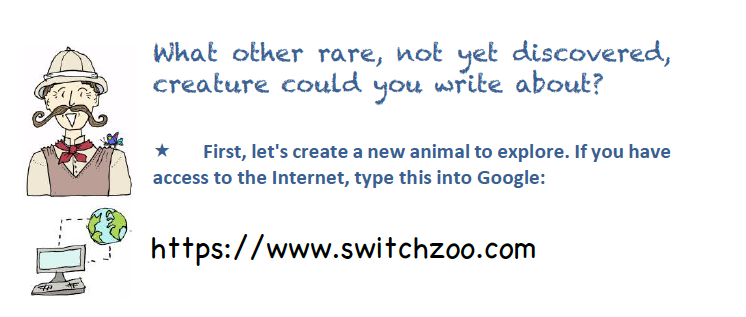 Here, you can create your own creature by blending zoo animals together.Print off your animal and stick it below. OR you can create your creature yourself. Simply draw into the box below to design a new animal that you might find on land or in the sea.
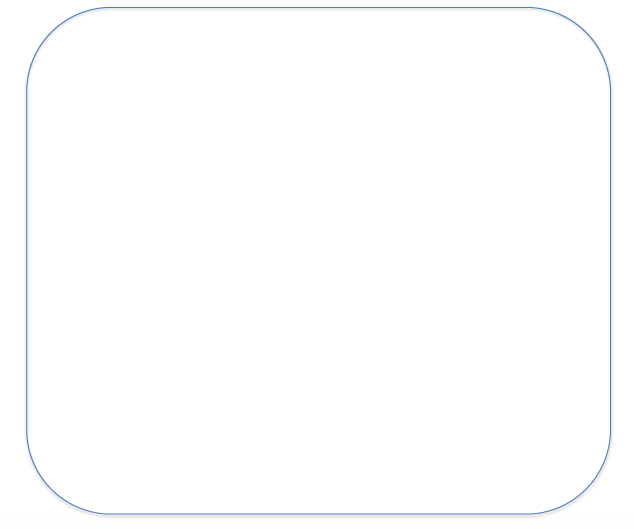 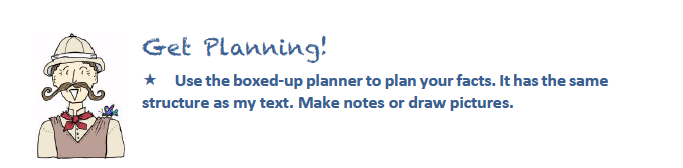 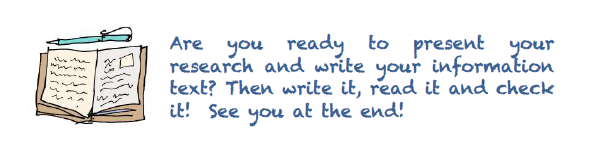 Write an Information text for your made up creature.Name of animalWhat is it?Introduce the animalAppearanceWhat does it look like?Habitat Where does it live?DietWhat does it eat?TalentsWhat can it do?Fascinating fact